			ВНИМАНИЕ!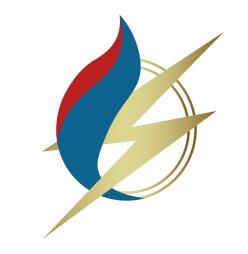 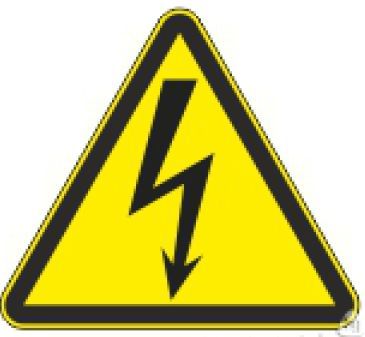 	       С начала 2023 года в республике произошло 3 случая электротравматизма с детьми.Семилетний мальчик погиб от удара током из-за неосторожного обращения с феном в ванной. Другой 	          семилетний мальчик во время игры в прятки в подъезде рукой случайно прикоснулся к оголенному    	проводу электропроводки выключателя освещения. В результате ребенок получил удар током. Мальчик 11-ти лет, прикоснувшись одновременно к металлической двери и перилам лестницы в подъезде, получил электротравму. Причина: появление потенциала в результате повреждения питающего провода дверного звонка напряжением 220В после замены входной двери в квартиру.					Уважаемые родители!! Принимайте меры по недопущению повреждения скрытой электропроводки при проведении ремонтных работ в своих жилых помещениях.! Постоянно напоминайте и говорите детям о смертельной опасности электрического тока.! Учите их правилам безопасного поведения на улице и дома. ! Обращайте внимание детей на окружающие вас знаки безопасности и объясняйте их значение.! Объясняйте детям, что места закрытые, огороженные заборами и защищенные колючими проволоками, не представляют повышенного интереса и являются объектами смертельной опасности. Проникать на такие объекты категорически ЗАПРЕЩЕНО.! Не доверяйте малолетним обращение с электроприборами.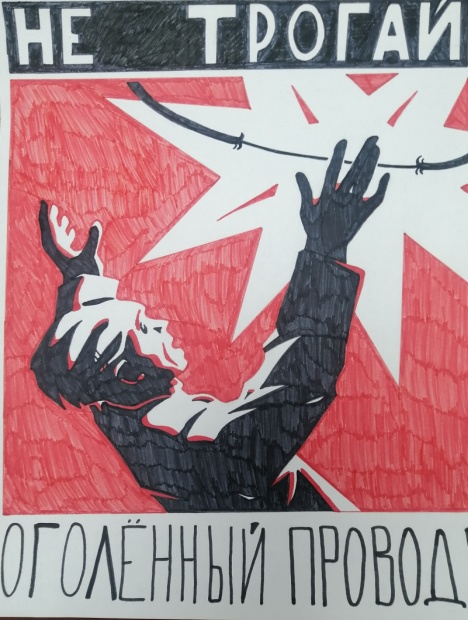 Уделите время, чтобы напомнить детям о том, что:ОПАСНО залезать на энергообъекты!Играть вблизи линий электропередачи ОПАСНО!ОПАСНО влезать в трансформаторные будки!Играть вблизи проводов ОПАСНО!ОПАСНО приближаться к оборванному проводу! Рыбачить под линиями электропередачи ОПАСНО! ОПАСНО самостоятельно ремонтировать электроприборы! Использовать электроприборы рядом с водой ОПАСНО!ОПАСНО прикасаться к электроприборам мокрыми руками!Играть с электрическими розетками ОПАСНО!Филиал Госэнергогазнадзора по Гомельской областиВНИМАНИЕ!	       С начала 2023 года в республике произошло 3 случая электротравматизма с детьми.Семилетний мальчик погиб от удара током из-за неосторожного обращения с феном в ванной. Другой 	          семилетний мальчик во время игры в прятки в подъезде рукой случайно прикоснулся к оголенному    	проводу электропроводки выключателя освещения. В результате ребенок получил удар током. Мальчик 11-ти лет, прикоснувшись одновременно к металлической двери и перилам лестницы в подъезде, получил электротравму. Причина: появление потенциала в результате повреждения питающего провода дверного звонка напряжением 220В после замены входной двери в квартиру.					Уважаемые родители!! Принимайте меры по недопущению повреждения скрытой электропроводки при проведении ремонтных работ в своих жилых помещениях.! Постоянно напоминайте и говорите детям о смертельной опасности электрического тока.! Учите их правилам безопасного поведения на улице и дома. ! Обращайте внимание детей на окружающие вас знаки безопасности и объясняйте их значение.! Объясняйте детям, что места закрытые, огороженные заборами и защищенные колючими проволоками, не представляют повышенного интереса и являются объектами смертельной опасности. Проникать на такие объекты категорически ЗАПРЕЩЕНО.! Не доверяйте малолетним обращение с электроприборами.Уделите время, чтобы напомнить детям о том, что:ОПАСНО залезать на энергообъекты!Играть вблизи линий электропередачи ОПАСНО!ОПАСНО влезать в трансформаторные будки!Играть вблизи проводов ОПАСНО!ОПАСНО приближаться к оборванному проводу! Рыбачить под линиями электропередачи ОПАСНО! ОПАСНО самостоятельно ремонтировать электроприборы! Использовать электроприборы рядом с водой ОПАСНО!ОПАСНО прикасаться к электроприборам мокрыми руками!Играть с электрическими розетками ОПАСНО!Филиал Госэнергогазнадзора по Гомельской областиОПАСНО прикасаться к электропроводке с поврежденной изоляцией!ОПАСНО прикасаться к электропроводке с поврежденной изоляцией!